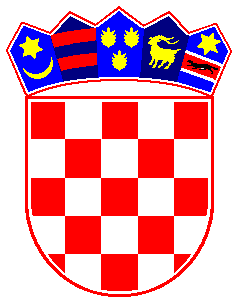 REPUBLIKA HRVATSKA DUBROVAČKO-NERETVANSKA ŽUPANIJAOPĆINA TRPANJJEDINSTVENI UPRAVNI ODJELKLASA: 610-01/23-01/01URBROJ: 2117-07-23-2Trpanj,  24. travnja  2023.Temeljem članka 17. i 18. Pravilnika o financiranju javnih potreba Općine Trpanj (Službeni glasnik Dubrovačko-neretvanske županije broj 10/19), a po isteku roka za podnošenje prijava na natječaj,  pročelnica Jedinstvenog upravnog odjela Općine Trpanj,  u prostorijama Općine Trpanj, provela je postupak provjere ispunjavanja propisanih formalnih uvjeta prijava koje su pristigle na natječaj, te   o istome sačinila slijedeći Z A P I S N I Ko obavljenom pregledu prijava pristiglih po javnom natječaju za financiranje programa/projekata od interesa za opće dobro koje provode udruge na području Općine Trpanj za 2023. godinuDana 24.travnja 2023. godine, s početkom u 9,00 sati, obavljen je pregled svih pristiglih prijava te je utvrđeno slijedeće: Javni natječaj za financiranje programa/projekata od interesa za opće dobro koje provode udruge na području Općine Trpanj za 2023. godinu, objavljen je na www.trpanj.hr dana 17. ožujka 2023.g.Rok za dostavu projekata i programa bio je 18. travnja 2023. godine.Pravovremeno je pristiglo sedam prijava, i to:- NK Faraon, - BK Gornja Vrućica, - Eko udruga „Jelenje vode“- Udruga mladih Trpanj- Ženska klapa Divna- Lovačka udruga „Dubrava“ – Gornja Vrućica                       - Vaterpolo klub „Faraon“	Pregledom prijava utvrđeno je da sve zadovoljavaju tražene formalne uvjete utvrđene člankom 16. Pravilnika o financiranju javnih potreba Općine Trpanj, o čemu će se donijeti odluka.Dovršeno u 11,30 sati								    Pročelnica								Nada Ivanković, v.r.